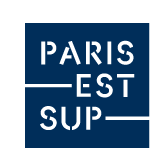       Dossier de candidatureBourses doctorales de mobilité internationaleANNÉE 2023À retourner complété et accompagné des pièces justificatives en un seul fichier par e-mail. : ed-omi@univ-paris-est.frDate limite de dépôt du dossier à l’école doctorale le 31 octobre 2022NOM et Prénom du candidat ou de la candidate : ……………………………………..………..……Année de thèse :…………………………………………Laboratoire : ……………………………………………………………………………………………………………………Directeur ou directrice de thèse : …………..………………………………………………………………………………Adresse web du laboratoire d’accueil : ………………………………………………….……………………………….Tél. Professionnel ou personnel : ……………………………	Tél. portable : …………………………………….E-mail : ……………………….………………………………………………………………………………………………..Pièces à joindre au dossier : Un projet scientifique d’une page maximum, précisant le nom de l’encadrant pour la période envisagée et l’activité scientifique prévue ; Une lettre de l’encadrant étranger s’engageant à accueillir le doctorant dans son laboratoire ; L’adresse web où est décrite l’unité d’accueil (ou un document de présentation) ;  Un projet financier décrivant les dépenses devant être couvertes et la participation (partielle ou totale) demandée à Paris Est Sup. En cas de co-financement, en préciser la source et l’utilisation.       Etat d’avancement pour les doctorants et doctorantes en 4ème année et plus Conditions d’attribution :La bourse de soutien à la mobilité internationale N’EST PAS cumulable avec une bourse en soutien aux thèses en cotutelle ou d’une autre action incitative de la Comue Paris Est ou de l’un de ses membres.Les bourses de mobilité internationale ne sont pas destinées à des doctorant.e.s en cotutelle se déplaçant dans ce cadre.La participation financière de Paris Est Sup est limitée à 5 000 € par doctorant.e (et à une seule bourse de mobilité internationale au cours de la formation doctorale).Les dépenses doivent être effectuées dans l’année civile qui suit le dépôt de la demande et correspondre à un séjour d’une durée supérieure ou égale à 2 mois exclusivement à l’étranger.Critères de sélection de l’école doctorale :Qualité du projet scientifique (précisant le calendrier et les activités du séjour) et du devis financier ;Adéquation entre la structure d’accueil et le projet scientifique (liens avec les thématiques de la recherche et/ou un travail de terrain) ;Pertinence de la mobilité dans le parcours doctoral du candidat ou de la candidate ;Existence d’un co-financement si le devis dépasse le montant maximal de la bourse de Paris Est SupFinancement disponible pour la thèse.PROJET SCIENTIFIQUERédiger une page maximum en précisant :Le nom d’un encadrant ou d’une encadrante pour la période envisagée L’activité scientifique prévue en précisant l’apport de l’encadrant ou de l’encadrante au projet de thèse du doctorant ou de la doctorantePROJET FINANCIERLa participation de Paris Est Sup est limitée à 5 000 €Décrire :Les dépenses devant être couvertes (RAPPEL : les dépenses doivent être effectuées dans l’année civile 2023)Sont éligibles les seules dépenses liées à un aller-retour entre la France et le pays d’accueil et à l’hébergement dans le pays d’accueil.La participation (partielle ou totale) demandée à Paris Est Sup. En cas de cofinancement, en préciser la source et l’utilisation.  Financement demandé         Financement obtenu …………………………………………………………………………………………………………………………….Avis et visa du directeur ou de la directrice de thèse :Classement dans l’unité et visa du directeur ou de la directrice de laboratoire :Avis du directeur ou de la directrice de l’école doctorale Fait à Champs-s/Marne/ à Créteil, le ……………….Prénom / NOM
Directeur / directrice de l’école doctorale« Nom de l’école doctorale »